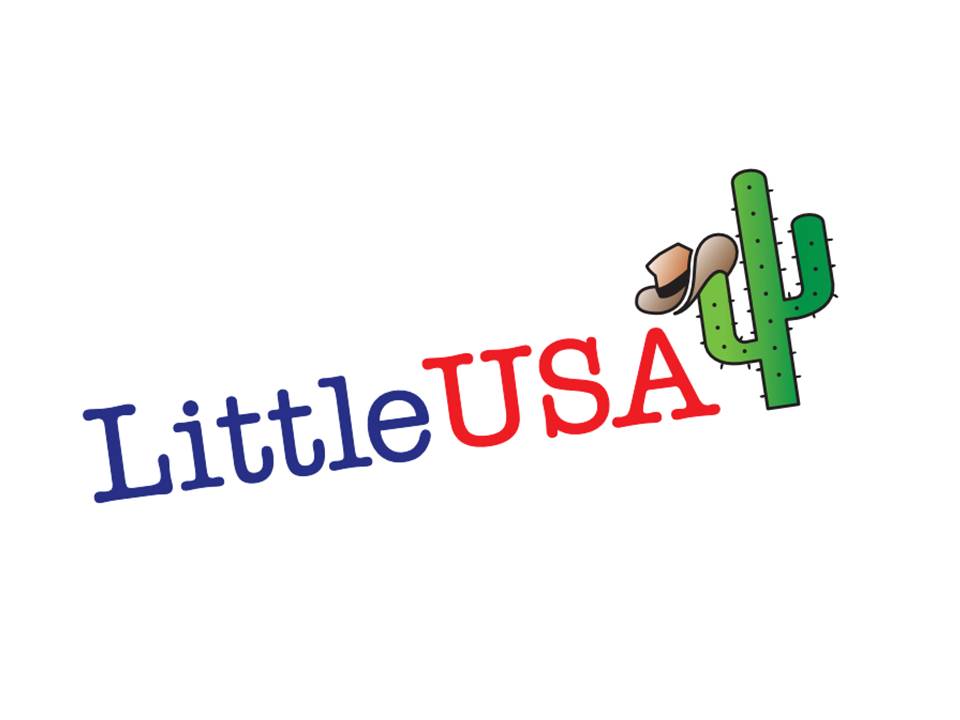 Little USA Immersion ProgramFICHA DE INSCRIÇÃO/CONTRATO DE ADESÃOImportante: Preencha esta ficha em letra legível completa e corretamente, inclusive o comprovante de pagamento. Nome: _________________________________________________________________Data de nascimento: _______________________ Idade: ________________________RG: _____________________Órgão Emissor: _______________ UF: _____________Data de emissão: ____________________ CPF: _______________________________Naturalidade: _________________________ Nacionalidade: _____________________Endereço: ______________________________________________________________Complemento: _____________________________ CEP: _________________________Bairro: ____________________ Cidade: ___________________Estado: ___________ Telefone residencial: ________________________ Celular: ______________________E-mail: ______________________ Área de atuação profissional: _________________Nível de escolaridade: ______________________    (       ) Completo (       ) IncompletoSexo (   ) M     (    ) F   Escola: ______________________ Cidade: ________________Alguém será responsável pelo pagamento? (   ) sim   Não (   ) – Caso alguém seja responsável pelo pagamento, favor preencher os dados abaixo.RESPONSÁVEL PELO PAGAMENTONome: ____________________________________________ RG: ________________CPF: ____________________________ E-mail: _______________________________Endereço: ___________________________________________________________________________________________________________CEP:_____________________Bairro: ______________________ Cidade: _____________________ UF: __________Telefone residencial: ____________________ Celular: __________________________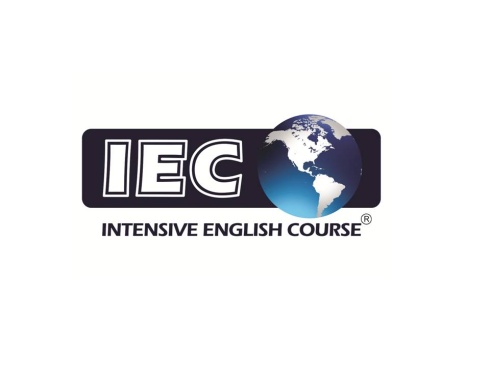 INFORMAÇÕES SOBRE O ALUNOPossui alguma doença? (   ) sim (   ) Não Qual? ___________________ Toma regularmente alguma medicação? (   ) sim (   ) Não Qual?____________________ Em caso de dor/febre, que medicação o aluno costuma tomar? __________________________ Esta medicação está autorizada, caso o (a) aluno (a) possua algum destes sintomas? _________ O aluno possui alergia a alguma medicação? (    ) sim (    ) Não Qual? __________________ O aluno possui alergia ou intolerância a algum tipo de alimento? (    ) sim (    ) Não Quais? ______________________________________________________________________O aluno possui plano de saúde? Sim (   )   Não (   ) Qual? _____________________________Nº do plano / carteira: ___________________________ Hospital para atendimento em caso de emergência: _________________________________ *Os alunos que possuírem plano de saúde, devem enviar cópia do RG e carteirinha e também levarem os originais no dia do evento.PAGAMENTOSEvento/Programa: Outback Summer Time Little USA     Data: 15/09/2018  Valor: (R$) 290,00     Forma de pagamento: À vista:            (     ) Dinheiro                     (     )   Cheque                  (     )  Depósito/Transferência           Parcelado:      (     )  Cheque pré-datado    (     )  Depósito/Transferência  Nº de Parcelas _________    1ª parcela em _____/_____/_____ última parcela em _____/_____/_____.Estou ciente e de acordo com as condições de pagamento acima, dos serviços oferecidos, do teor do contrato no verso deste e confirmo a participação do (a) aluno (a) no acampamento de imersão no dia _____/_____/_____.Lauro de Freitas, _____/_____/__________________________________________________________ Assinatura do responsável pelo Aluno/ Grau de Parentesco FAVOR PREENCHER O CANHOTO ABAIXO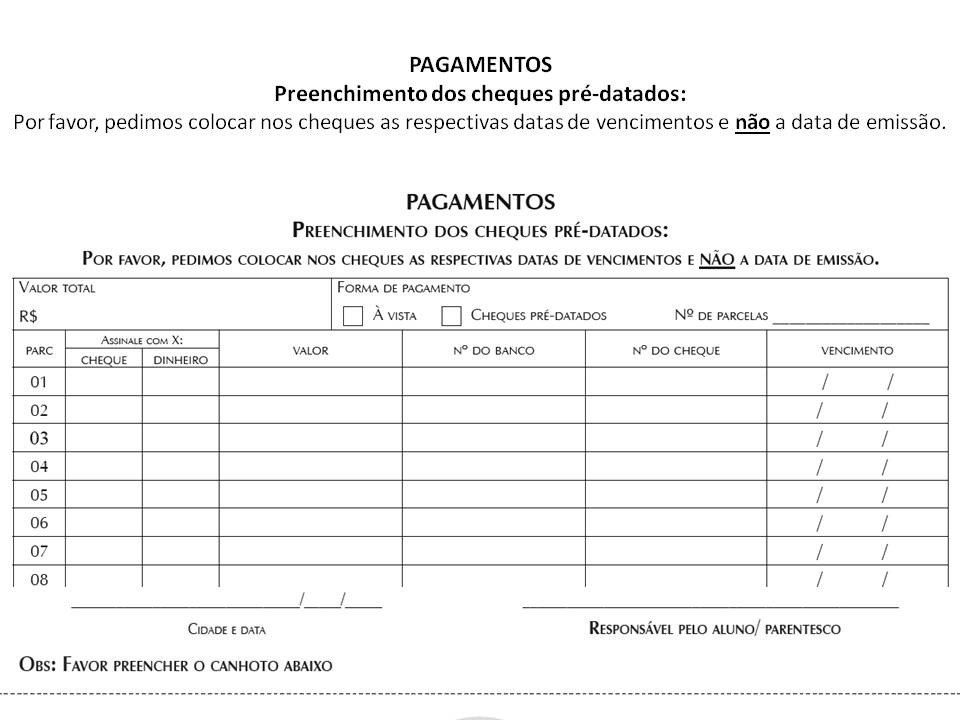 COMPROVANTE DE PAGAMENTO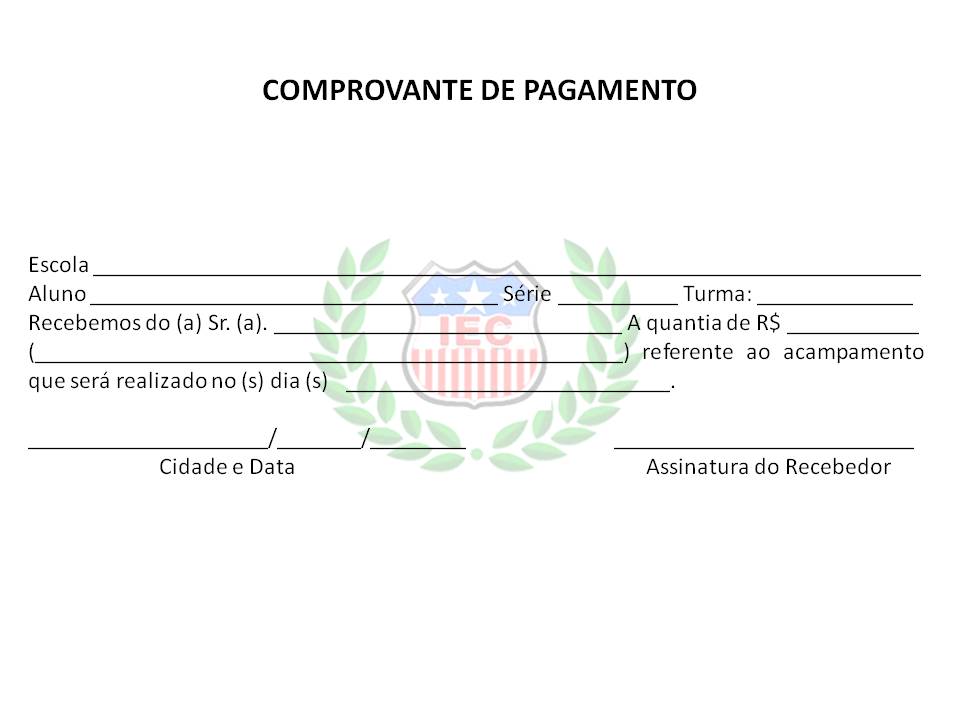 